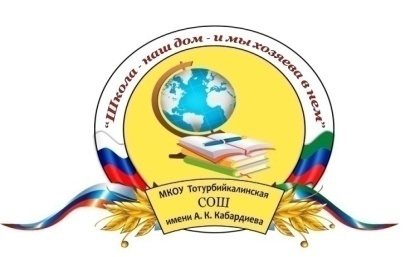 РЕСПУБЛИКА ДАГЕСТАНМУНИЦИПАЛЬНОЕ ОБРАЗОВАНИЕ «ХАСАВЮРТОВСКИЙ РАЙОН»МБОУ «Тотурбийкалинская СОШ им. А.К. Кабардиева»368024, с. Тотурбийкала,  ул. Арслана Кабардиева, 1               E-mail.ru - toturbijkala_sosh@mail.ru   ИНН - 0534021977 ОГРН - 1020501766625                                                 ДОПОЛНИТЕЛЬНАЯ ОБЩЕРАЗВИВАЮЩАЯ ПРОГРАММА«Планета будущего»Направленность:естественнонаучнаяУровень программы:ознакомительныйВозраст учащихся:11 -15 летСрок реализации:1 год (144 часа)Автор – составитель:Юнусова Н.К.Раздел 1. Пояснительная запискаНаправленность общеобразовательной программы естественнонаучной направленности.Уровень программы – ознакомительный.Актуальность - одной из главных экологических проблем современности является продовольственная проблема, т.к. с одной стороны, каждому человеку и человечеству в целом становится все труднее удовлетворять жизненные потребности, а с другой стороны интенсификация сельскохозяйственного производства. Она основана на глубоком проникновении человека в естественные процессы жизни планеты и сопровождается истощением природных ресурсов, загрязнением окружающей среды, снижением почвенного плодородия, развитием эрозийных процессов. Прирост продукции сельского хозяйства достигается тяжелой экологической ценой.Новизна программы - необходимость подобных программ объясняется тем, что экологическое образование предполагает не только формирование глубоких знаний об экологических взаимодействиях разного уровня, но и умений практического характера. Подобные умения позволяют каждому обучающемуся внести свой вклад в сбережение природы своей местности.Педагогическая целесообразность программы кружка включают изучение растительного мира, природных сообществ, воздействие человека на природу, правила поведения в природе, а также проведение наблюдений и опытов в экологической 2 лаборатории, ландшафтном парке.Отличительной особенностью - занятия кружка помогут ребятам повысить интерес к наукам эколого – биологического направления, расширить знания в этой сфере, способствуют профессиональной ориентации и выбору будущей профессии, а также помогут подготовиться к экзаменам в новой форме ГИА и ЕГЭ.Цель программы:формирование знаний, умений и навыков по теоретическим основам агроэкологии, агроэкологического анализа; подготовка к исследовательской и проектной деятельности по агроэкологии.Для достижения поставленной цели необходимо решить следующиезадачи:Образовательныесформировать систему знаний по земледелию, растениеводству и озеленению; научить формулировать экологическую проблему, выдвигать и обосновывать причины ее возникновения, предлагать решения проблем; научить подбирать методики для исследовательской деятельности.Воспитательные воспитание целеустремлённости, усидчивости и терпения в достижении результатов своей работы; воспитать ответственное отношение к окружающей среде; воспитать понимание эстетической ценности природы; формирование чувства ответственности к природе родного края.Развивающие развить умения проводить опыты, исследования, делать выводы и предложения; развить наблюдательность через опытническую, практическую, исследовательскую работу, экскурсии; развить навыки выполнять основные виды работ по почвоведению и растениеводству, озеленению; развивать коммуникативные умения и навыки; развить творческие способности учащихся и их лидерские качества путем вовлечения в исследовательскую и практическую деятельность.Категория учащихся – программа ориентирована на обучающихся 11-15 лет и рассчитана на 1 год обучения.Набор детей в объединение осуществляется в начале учебного года. В связи с тем, что занятия требуют индивидуального подхода, группы комплектуется из расчёта 10-15 человек.Формы проведения занятий - групповые, индивидуальные и коллективные. Коллективные формы используются при изучении теоретических сведений, оформлении выставок, проведении экскурсий. Групповые формы применяются при проведении практических работ, выполнении творческих, исследовательских заданий. Индивидуальные формы работы применяются при работе с отдельными ребятами, обладающими низким или высоким уровнем развития.Срок реализации программы - программа рассчитана на 4 часа в неделю (два раза, по 2 часа) всего 144 часа в год. Это теоретическое изучение материала и практическая работа.Планируемые результаты:Учащиеся должны знать:систематику растений; основные структурные части цветка и их значение; способы размножения растений;основные явления, происходящие в жизни растений; представителей цветковых растений разных природных зон земного шара; условия, необходимые для прорастания семян; иметь представление о многообразии растительного мира и отдельных его представителей; значение некоторых растений для человека; необходимость бережного отношения к природе.Учащиеся должны уметь:проводить опыты, исследования, делать выводы и предложения; развивать наблюдательность через опытническую, практическую, исследовательскую работу, экскурсии; работать с увеличивающимися потоками информации; формулировать экологическую проблему, выдвигать и обосновывать причины ее возникновения, предлагать решения проблем; выращивать сельскохозяйственные растения; составлять технологические карты по агротехнике; проводить оценку качества продукции; проводить анализ почвы; определять цель, выделять объект исследования, способы регистрации полученной информации и ее обработку.Раздел 2. Содержание программы.2.1. Учебно-тематический план2.2. Содержание учебно-тематического планаРаздел 1.Вводное занятие (2 часа)Теория: (2ч)Введение. Экскурсия «Разнообразие растительного мира»Раздел 2. Зеленая родословная (6 часов)Теория: (4ч)Значение растений в жизни человека и животных. История возделывания культурных растений.Понятие о биологической и хозяйственной спелости зерновых культур. Значение своевременной уборки. Требования к отбору растений на семенные цели.Практика (2 ч)Практическая работа на агроучастке. Уборка урожая на агроучастке. Сбор семян.Раздел 3. Разнообразие сельскохозяйственных растений и их роль в жизни человека(22 часа)Теория: (8ч)Важнейшие полевые культуры Тульской области и их биологические особенности.«Картофель - сокровище под землей». История возделывания, строение и химический состав клубня. Внешний вид растения. Питательные и целебные свойства, применение в народной медицине.Зеленые овощи, питательные и целебные свойства. Пряно-вкусовые овощи и их значение, использование в жизни человека. Многолетние овощные растения и их использование в жизни человека. Ученые-агрономы России и их вклад в дело развития сельскохозяйственной науки.Практика (14ч)Практическая работа. Знакомство с разнообразием овощных культур и их свойствами. Игра: «Узнай овощ».Практическая работа «Знакомство с разнообразием видов капусты».Происхождение, питательные и целебные свойства лука и чеснока. Агротехника выращивания. Применение в народной медицине. Приспосабливаемость к экологическим факторам окружающей среды.Биологические особенности подсолнечника, агротехника выращивания. Сорта подсолнечника, способы переработки.Практическая работа «Выделение масла из семян подсолнечника».Видеоэкскурсия в Богородицкий музей-заповедник - усадьбу А.Т.Болотова с целью ознакомления с историей усадьбы и жизнью А.Т.Болотова и его наследием. Итоговое занятие «Картофельный банкет».Раздел 4. Агротехника выращивания полевых овощных культур(4 часа)Теория (2 ч)Агротехнические особенности возделывания полевых культур. Подготовка почвы, внесение удобрений, площадь питания, техника посева и посадки, в зависимости от биологических особенностей культуры. Значение поливов и подкормок, их связь с фазами развития растений.Практика (2 ч)Просмотр фильма по агротехнике отдельных видов овощных культур. Раздел 5. Семена – продолжатели жизни растений (16 часов)Теория (8 ч)особенности строения семян полевых культур. Размножение растений. Распространение плодов и семян. Приспособленность семян к 2 распространению водой, ветром, человеком, животными и т.д. Размножение растений (семена, луковицы, черенок и т.д.).Качество семян и урожай. Значение качества семян на увеличение урожая. Методика определения качества семян. Понятие энергии прорастания и всхожести семян.Способы повышения качества семян. Намачивание, прогревание семян, сроки, методика проведения. Яровизация - важнейший метод повышения всхожести семян.Практика (8 ч)Практическая работа «Определение семян овощных культур по внешним признакам. Изготовление коллекции семян овощных культур».Лабораторно-практическая работа «Определение энергии прорастания и всхожести семян». Знакомство с лабораторным оборудованием для определения качества семян.Раздел 6. Азбука земледелия (14 часов)Теория (6 ч)Почва – естественное богатство Земли, главное средство сельскохозяйственного производства. Почва как экосистема. Роль растений и животных в почвообразовании. Почва - живой организм. Роль животных в почвообразовании.Сорные растения и их экологическое значение. Важнейшие группы сорняков и их биологические особенности. Вред, причиняемый сорняками, способы борьбы с сорняками в связи с их особенностями развития.Вредители и болезни сельскохозяйственных растений. Наиболее распространенные вредители и болезни, их биологические особенности. Ущерб, наносимый народному хозяйству. Приспосабливаемость вредных 2 насекомых к условиям окружающей среды. Грызуны - опасные вредители и меры борьбы с ними. Учись читать язык растений. Признаки недостатка и избытка питательных веществ у растений. Как по внешнему виду узнать, в чем нуждается растение. Микроэлементы и их роль в жизни растений.Практика (8 ч)Просмотр видеофильма «Почва и ее плодородие».Экологические проблемы земледелия и пути их преодоления. Практическая работа «Распознавание удобрений простейшими способами (по внешнему виду, растворимости в воде, отношению к углю)».Раздел 7.Продукция агросистемы и ее влияние на здоровье человека (14 часов) Теория (6 ч)Качество сельскохозяйственной продукции, как фактор сохранения здоровья человека. Правильное питание – залог здоровья. Понятие о рациональном питании. Как питались наши предки. Целебные свойства злаковых растений. Пшеница. Практика (8 ч)Практическая работа «Такие разные овощи». Знакомство с санитарногигиеническими требованиями к продуктам питания, оборудованием для определения качества продуктов питания.Раздел 8. Природа и человек. Естественные экосистемы (30 часов)Теория (16 ч)Что изучает экология? Экология - наука XXI века. Экологические законы. Экологические проблемы Тульской области.Городские и промышленные 2 экосистемы. Общая характеристика городских экосистем. Растения в городе и их состояние. Биоиндикаторы окружающей среды.  Лес - хранитель влаги. Растительный мир Тульских лесов и его использование. Тульские засеки и их значение.Витамины впрок. Условия хранения 2 овощей в домашних условиях. Сушка, консервирование, замораживание овощей на зиму.Практика (14 ч)Игра: «В лес по грибы».Экскурсия в природу с целью знакомства с разнообразием растительности леса. Особенности пресноводных экосистем. Просмотр фильма «Жизнь старого пруда».Практическая работа. «Лекарственные растения». Практическая работа. «Знакомство с растениями, используемыми для приготовления косметических средств в домашних условиях».Конкурс на лучший рецепт целебного чая, целебного блюда «Завтрак на траве». Раздел 9. Аптека на подоконнике (4 часа). Теория (2 ч)Разнообразие комнатных растений и их значение. Домашний доктор. Целебные свойства комнатных цветов.Практика (2 ч)Вегетативное размножение растений. Парник в мешке. Составление почвенных смесей. Размножение растений черенками, листьями, усами, корневищами и т.д. Условия для приживаемости черенков. Техника их заготовки. Особенности составления почвенных смесей.Раздел 10. Весенние заботы земледельца (18 часов)Теория (6 ч)Влияние качества окружающей среды на качество рассады и урожайность. Здоровая рассада - залог урожая. Виды теплиц и парников. Условия, необходимые для выращивания качественной рассады овощных культур. Биологические и агротехнические особенности выращивания рассады в закрытом грунте. Сроки и способы посева семян на рассаду. Пикировка - сроки, техника выполнения. Особенности весенней обработки почвы и ее значение. Сроки и способы обработки почвы. Агротехнические требования к выполнению работ.Многолетние овощи и их значение. Многообразие многолетних овощных культур и их использование в жизни человека.Практика (12 ч). Рассадный способ выращивания овощей.Практическая работа. «Весенняя обработка междурядий, перекопка, внесение удобрений, обрезка, полив по необходимости».Условия, необходимые для проращивания семян и приживаемости рассады.Новые силосные растения - важный резерв кормопроизводства для животных. Знакомство с растениями, технологией выращивания, значением для народного хозяйства.Раздел 11. Экологический практикум(10 часов)Теория (2 ч)Обработка почвы, посев и посадка полевых и овощных растений.Практика (8 ч). Уход за сельскохозяйственными растениями на агроучастке. Значение своевременного рыхления, поливов для создания благоприятных условий для роста и развития растений. Борьба с сорняками. Подкормка растений. Фенологические наблюдения за ростом и развитием растений. Сбор гербарных образцов для оформления наглядных материаловРаздел 12. Заключительное занятие(4 часа)Теория (2 ч)Итоговое занятие «Хвала рукам, что пахнут хлебом».Практика (2 ч). Итоговое занятие «Хвала рукам, что пахнут хлебом».Раздел 3. Формы аттестации и оценочные материалы.Формы контроля.Формы подведения итогов реализации программы.Итоговые выставки творческих работ;Портфолио и презентации исследовательской деятельности;Участие в районных, областных и всероссийских конкурсах исследовательских работ;Презентация итогов работы на заседании городского научного общества и экологического общества «Чистый город».Раздел 4. Организационно-педагогические условия реализации программы4.1.Материально – технические условия реализации программы.Стол для весовНоутбукМФУЗвуковые колонкиФотоаппарат зеркальный+объективНабор химических реагентов и красителейЧасовые стеклаПредметные стеклаПокровные стеклаПипеткиПинцет анатомическийПрепаровальная иглаБумага фильтровальнаяПробирки пластиковыеСпиртовка лабораторнаяЧашка ПетриНабор химической посудыВесы аналитические электронныеМикроскоп световойЦифровой USB-микроскопМикроскоп стереоскопический (бинокуляр)Лупа лабораторнаяТеплица сезоннаяЛопата штыковаяЛопата садоваяГрабли витыеГрабли веерныеВилыКомплект лабораторного оборудования «Растения и их среда обитания»Коллекция семян культурных растенийУчебные таблицы химии в технологиях сельского хозяйстваКоллекция минеральных удобренийКоллекция вредителей сельскохозяйственных культурНабор для выращивания биологических культур с автоматизированным контролем параметровНитратомер4. 2. Учебно-методическое обеспечения образовательного процесса:Концепция развития дополнительного образования детей (утверждена распоряжением Правительства Российской Федерации от 4сентября 2014 г. №1726-р);Федеральный закон "Об образовании в Российской Федерации" от 29.12.2012 N 273-ФЗ;Приказ Минобрнауки РФ от 29 августа 2013 г. № 1008 «Об утверждении порядка организации и осуществления образовательнойдеятельности по дополнительным общеобразовательным программам»;Письмо Минобрнауки РФ от 14 декабря 2015 г. № 09-3564 «Овнеурочной деятельности и реализации дополнительныхобщеобразовательных программ»; (ссылка на ст.34, часть 1 п.7 ФЗ № 273);Письмо Минобрнауки РФ от 18 ноября 2015г. № 09-3242«Методические рекомендации по проектированию общеобразовательныхпрограмм»;СанПин 2.4.4.3172-14: «Санитарно-эпидемиологические требования к устройству, содержанию и организации режима работы образовательных организаций дополнительного образования детей», утверждённый постановлением Главного государственного санитарного врача РФ от 4 июля 2014 года № 41;Приказ Минтруда и социальной защиты РФ «Об утверждениипрофессионального стандарта «Педагог дополнительного образованиядетей и взрослых» от 08.09.2015 №613н;Локальные акты Учреждения;Письмо Минпросвещения от 28.06.2019г № МР-81/02 ВН «Методические рекомендации для субъектов Российской Федерации по вопросам реализации основных и дополнительных общеобразовательных программ в сетевой форме».Список рекомендуемой литературыДля педагога:Биология в школе, 2002. Васильев М.Д. Севообороты основа повышения урожайности. – М.: Россельхозиздат, 1970 – 88 с. Географический атлас Калининградской области /гл.ред. В.В.Орленок. – Калининград: Изд-во КГУ: ЦНИТ, 2002 – 276 с. Дояренко А.Г. Занимательная агрономия. – М.: Издательство сельскохозяйственной литературы, журналов и плакатов, 1963. Колесников А.И. Декоративная дендрология 2-ое изд. Перераб. И доп.- М.: Лесная промышленность, 1974 – 704 с. Крючев Б.Д. Практикум по растениеводству. – М.: Агропромиздат, 1988 – 287 с. Кузнецов В.Н. Экология: Система заданий для контроля обязательного уровня подготовки выпусников средней школы. – М.: Вентана-Граф, 2007 – 384 с. Кулиш В.Ф. Практикум по экологии: учеб пособие/В.Ф. Кулеш, В.В. Маврищев. – Минск: Высш. шк., 2007 – 271 с. Растения и животные. Руководство для натуралиста: Пер. с нем. К. Нидон, д-р И. Петерман, П. Шеффель, Шайба. – М.: Мир, 1991 – 263 с. Розмари Александер. Карена Бетстоун. Дизайн сада. Профессиональный подход. Пер. с англ. – М.: «Кладесь – Букс», 2006.    Для обучающихся:Андреев В.М. Раннее овощеводство. 300 советов огороднику. М.: «Мир книги», 2000. – 288 с.Ганов А., Науменко А. Цветы у вашего дома. – СПб.: «Ленинградское издательство», 2009. – 320 с.Дмитриев Ю.Д. Занимательная биология: Большая книга леса: 6-8 класс. – М.: «Дрофа», 1996. – 240 с.Корнеплоды: морковь, свекла, редис, редька/ сост. Т.Е. Лушиц. – Мн.: Книжный дом, 2001. – 80 с.Шестов А.Л. Справочник овощевода любителя. М.: Колос, 1995. – 431 с.Интернет-ресурсыФедеральная Служба Лесного Хозяйства России. Инструкция от 21 февраля 1995 года: «Методика организации и проведения работ по мониторингу лесов европейской части России по программе ICP-Forest» (методика ЕЭК ООН)// 2015. [Электронный ресурс]. – Режим доступа: http://law.rufox.ru/view/20/9044261.htmОбъемно-пространственная структура объектов ландшафтного искусства//TOTALARCH, 2015. [Электронный ресурс]. – Режим доступа: http://landscape.totalarch.com/Приложение 1Календарный учебный графикПринята на заседаниипедагогического советаПротокол №___от «___» ______20__года«Утверждаю» Руководитель образовательной организации_________Кабардиеа Ф.К.Приказ №___от «___» ______20__года№п/пНаименования темВсего часовТеорияПрактика (экскурсии)Аттестация1. Раздел 1. Введение22беседа2. Раздел 2. Зеленая родословная624Организация выставки «Урожай года»3.Раздел 3. Разнообразие сельскохозяйственных растений и их роль в жизни человека22814Обобщающее занятие. Вечер «Картофельный банкет»4.Раздел 4. Агротехника выращивания полевых овощных культур422беседа5.Раздел 5. Семена - продолжатели жизни растений1688Практическая работа 6.Раздел 6. Азбука земледелия1468Практическая работа7.Раздел 7. Продукция агросистемы и ее влияние на здоровье человека1468Конкурс поделок8.Раздел 8. Природа и человек. Естественные экосистемы301614Конкурс «Рецепты моей бабушки»9.Раздел 9. Аптека на подоконнике422беседа10.Раздел 10. Весенние заботы земледельца18612беседа11.Раздел 11. Экологический практикум1028Практическая работа «Образка посевов»12.Раздел 12. Заключительное занятие422Вечер «Хвала рукам, что пахнут хлебом»13.Итого: 1446084тестТемаФорма контроляВведениеБеседа, результаты экскурсии.Исследовательская деятельностьБеседа, результаты опросов и исследований, презентация работ творческих групп по выбранным темам, конференция «Экологическое состояние микрорайона школы», оформление стенда «Боль природы».Антропогенное воздействие на биосферуБеседа, презентация работ творческих групп по выбранным темам, результаты исследований, анкетирования, оформление стенда «Вода – это жизнь», конференция.ЗаключениеБеседа, презентация исследовательских работ по выбранным темам.№п/пМе-сяцЧислоВремя проведенияФорма занятияКол -во часовТема занятияМесто проведенияФорма контроляРаздел 1. ВведениеРаздел 1. ВведениеРаздел 1. ВведениеРаздел 1. ВведениеРаздел 1. ВведениеРаздел 1. ВведениеРаздел 1. ВведениеРаздел 1. ВведениеРаздел 1. Введение1практика2Введение. Экскурсия «Разнообразие растительного мира».кабинет беседаРаздел 2. Зеленая родословнаяРаздел 2. Зеленая родословнаяРаздел 2. Зеленая родословнаяРаздел 2. Зеленая родословнаяРаздел 2. Зеленая родословнаяРаздел 2. Зеленая родословнаяРаздел 2. Зеленая родословнаяРаздел 2. Зеленая родословнаяРаздел 2. Зеленая родословная2Теория2Значение растений в жизни человека и животных. История возделывания культурных растений.кабинет3Практика 2Значение своевременной уборки. Требования к отбору растений на семенные цели.тест4Практика 2Практическая работа на агроучастке. Уборка урожая на агроучастке. Сбор семян.Раздел 3. Разнообразие сельскохозяйственных растений и их роль в жизни человекаРаздел 3. Разнообразие сельскохозяйственных растений и их роль в жизни человекаРаздел 3. Разнообразие сельскохозяйственных растений и их роль в жизни человекаРаздел 3. Разнообразие сельскохозяйственных растений и их роль в жизни человекаРаздел 3. Разнообразие сельскохозяйственных растений и их роль в жизни человекаРаздел 3. Разнообразие сельскохозяйственных растений и их роль в жизни человекаРаздел 3. Разнообразие сельскохозяйственных растений и их роль в жизни человекаРаздел 3. Разнообразие сельскохозяйственных растений и их роль в жизни человекаРаздел 3. Разнообразие сельскохозяйственных растений и их роль в жизни человека5Теория2Важнейшие полевые культуры Тульской области и их биологические особенностикабинет,6Практика 2Практическая работа. Знакомство с разнообразием овощных культур и их свойствами. Игра: «Узнай овощ».кабинет, тест7Теория2«Картофель - сокровище под землей». История возделывания, строение и химический состав клубня. Внешний вид растения.8Практика 2Зеленые овощи, питательные и целебные свойства. Пряно-вкусовые овощи и их значение, использование в жизни человека9Теория2Лён - пищевая, техническая культура. 2 Генетические особенности и способы переработки льна.кабинет 10Теория 2Биологические особенности подсолнечника, агротехника выращивания. Сорта подсолнечника, способы переработки. участок11Практика 2Практическая работа «Выделение масла из семян подсолнечника».кабинет12Практика2Видеоэкскурсия в Богородицкий музейзаповедник - усадьбу А.Т.Болотова с целью ознакомления с историей усадьбы и жизнью А.Т.Болотова и его наследием.13Практика 2Ученые-агрономы России и их вклад в дело развития сельскохозяйственной науки. Н.И.Вавилов, И.В.Мичурин, А.Т.Болотов - биографические сведения, результаты деятельностикабинет14Практика2Происхождение, питательные и целебные свойства лука и чеснока. Агротехника выращивания. Применение в народной медицине.15Практика 2Итоговое занятие «Картофельный банкет».Раздел 4. Агротехника выращивания полевых овощных культурРаздел 4. Агротехника выращивания полевых овощных культурРаздел 4. Агротехника выращивания полевых овощных культурРаздел 4. Агротехника выращивания полевых овощных культурРаздел 4. Агротехника выращивания полевых овощных культурРаздел 4. Агротехника выращивания полевых овощных культурРаздел 4. Агротехника выращивания полевых овощных культурРаздел 4. Агротехника выращивания полевых овощных культурРаздел 4. Агротехника выращивания полевых овощных культур16Теория 2Агротехнические особенности возделывания полевых культур. Подготовка почвы, внесение удобрений, площадь питания, техника посева и посадки, в зависимости от биологических особенностей культуры. Значение поливов и подкормок, их связь с фазами развития растений.17Практика 2Просмотр фильма по агротехнике отдельных видов овощных культур.кабинетОценка работыРаздел 5. Семена – продолжатели жизни растенийРаздел 5. Семена – продолжатели жизни растенийРаздел 5. Семена – продолжатели жизни растенийРаздел 5. Семена – продолжатели жизни растенийРаздел 5. Семена – продолжатели жизни растенийРаздел 5. Семена – продолжатели жизни растенийРаздел 5. Семена – продолжатели жизни растенийРаздел 5. Семена – продолжатели жизни растенийРаздел 5. Семена – продолжатели жизни растений18Теория2Семена - продолжатели жизни растений. Особенности строения семян полевых культур. Абиотические факторы, влияющие на качество семян. Отличительные признаки семян (форма, цвет, величина).участок19Практика 2Практическая работа «Определение семян овощных культур по внешним признакам. Изготовление коллекции семян овощных культур»кабинеттестирование20Теория2Размножение растений. Распространение плодов и семян. Приспособленность семян к 2 распространению водой, ветром, человеком, животными и т.д. Размножение растений (семена, луковицы, черенок и т.д.).кабинет21Теория 2Качество семян и урожай. Значение качества семян на увеличение урожая. Методика определения качества семян.кабинет22Теория 2Понятие энергии прорастания и всхожести семян.кабинетОценка работы23Практика 2Лабораторно-практическая работа «Определение энергии прорастания и всхожести семян»кабинет24Практика 2знакомство с лабораторным оборудованием для определения качества семянкабинеттестирование25Практика2Способы повышения качества семян. Намачивание, прогревание семян, сроки, методика проведения. Яровизация - важнейший метод повышения всхожести семян.кабинетРаздел 6. Азбука земледелияРаздел 6. Азбука земледелияРаздел 6. Азбука земледелияРаздел 6. Азбука земледелияРаздел 6. Азбука земледелияРаздел 6. Азбука земледелияРаздел 6. Азбука земледелияРаздел 6. Азбука земледелияРаздел 6. Азбука земледелия2Теория 2Почва - естественное богатство Земли, главное средство сельскохозяйственного производства. Образование почв. Понятие о качественном плодородии. Состояние почвы в результате деятельности человека.кабинетОценка работы27Практика 2Просмотр видеофильма «Почва и ее плодородие».кабинетпоказ фильма28Теория2Почва как экосистема. Роль растений и животных в почвообразовании. Почва - живой организм. Роль животных в почвообразовании.кабинетРабота с гербарием29Практика2Экологические проблемы земледелия и пути их преодоления. Практическая работа «Распознавание удобрений простейшими способами (по внешнему виду, растворимости в воде, отношению к углю)».кабинетчаепитие30Теория2Сорные растения и их экологическое значение. Важнейшие группы сорняков и их биологические особенности. Вред, причиняемый сорняками, способы борьбы с сорняками в связи с их особенностями развития.кабинет31Практика 2Ущерб, наносимый народному хозяйству. Приспосабливаемость вредных 2 насекомых к условиям окружающей среды. Грызуны - опасные вредители и меры борьбы с ними.кабинетРабота с коллекцией32Практика2Учись читать язык растений. Признаки недостатка и избытка питательных веществ у растений. Как по внешнему виду узнать, в чем нуждается растение. Микроэлементы и их роль в жизни растений.кабинетОценка работыРаздел 7. Продукция агросистемы и ее влияние на здоровье человекаРаздел 7. Продукция агросистемы и ее влияние на здоровье человекаРаздел 7. Продукция агросистемы и ее влияние на здоровье человекаРаздел 7. Продукция агросистемы и ее влияние на здоровье человекаРаздел 7. Продукция агросистемы и ее влияние на здоровье человекаРаздел 7. Продукция агросистемы и ее влияние на здоровье человекаРаздел 7. Продукция агросистемы и ее влияние на здоровье человекаРаздел 7. Продукция агросистемы и ее влияние на здоровье человекаРаздел 7. Продукция агросистемы и ее влияние на здоровье человека33Теория2Качество сельскохозяйственной продукции, как фактор сохранения здоровья человека. Понятие об экологически чистых продуктах питания, способы их производства. Что надо знать о нитратах. Способы снижения количества нитратов в овощах.кабинет34Практика 2Правильное питание - залог здоровья. Понятие о рациональном питании. Как питались наши предки. Целебные свойства злаковых растений. Пшеница.кабинетизготовление наглядного материала35Теория 2Овощи - целители. Аптека на грядке. Питательные и целебные свойства овощей. Что такое витамины, история их открытия.кабинет36Практика 2Практическая работа «Такие разные овощи»кабинет37Теория 2Виды загрязнения окружающей среды отходами сельскохозяйственного производства. Основные условия сохранения природного равновесия. Химическое загрязнение продуктов агросистемы.кабинеттестирование38Практика 2Экология сельскохозяйственных животных. Многообразие видов и пород домашних животных и их роль в жизни и питании человека.кабинетОценка работы39Практика 2Знакомство с санитарногигиеническими требованиями к продуктам питания, оборудованием для определения качества продуктов питания.кабинетРаздел 8. Природа и человек. Естественные экосистемы.Раздел 8. Природа и человек. Естественные экосистемы.Раздел 8. Природа и человек. Естественные экосистемы.Раздел 8. Природа и человек. Естественные экосистемы.Раздел 8. Природа и человек. Естественные экосистемы.Раздел 8. Природа и человек. Естественные экосистемы.Раздел 8. Природа и человек. Естественные экосистемы.Раздел 8. Природа и человек. Естественные экосистемы.Раздел 8. Природа и человек. Естественные экосистемы.40Теория 2Что изучает экология? Экология - наука XXI века. Экологические законы. Экологические проблемы Тульской области.кабинетОценка работы41Практика 2Игра: «В лес по грибы».кабинеттестирование42Теория2Городские и промышленные 2 экосистемы. Общая характеристика городских экосистем. Растения в городе и их состояние. Биоиндикаторы окружающей среды.кабинет43Теория 2Лес - хранитель влаги. Растительный мир Тульских лесов и его использование. Тульские засеки и их значение. Лекарственные растения леса. Охраняемые растения леса, внесенные в Красную книгу природы. Правила поведения в лесу.кабинеттестирование44Теория2Разнообразие животного мира лесов и его значение. Приспособленность животных к среде обитания. Поведение диких животных в природе. Пищевые цепи лесного сообщества и методика их составления.кабинет45Теория 2Лес и человек. Значение лесных экосистем в жизни человека. Эстетическое значение лесов. Значение лесов в городских экосистемах. Особенности профессий лесного хозяйства.кабинетОценка практической работы46Практика 2Экскурсия в природу с целью знакомства с разнообразием растительности леса.кабинетОценка практической работы47Теория2Луг - природное сообщество. Значение лугов в народном хозяйстве. Растительный и животный мир лугов и их приспособленность к среде обитания. Луг и человек. Охрана луговкабинеттестирование48Практика2Особенности пресноводных экосистем. Просмотр фильма «Жизнь старого пруда».кабинет.49Теория 2Использование нетрадиционных и дикорастущих растений в питании человека. КабинетПрактическая работа50Практика 2Практическая работа. «Лекарственные растения»кабинеттестирование51Теория 2Целебные свойства пряного стола. Использование пряных и ароматических трав в жизни человека. Аромотерапия. Душистые ванны. Использование сырых овощных соков в лечебных целях.кабинеттестирование52Практика 2Практическая работа. «Знакомство с растениями, используемыми для приготовления косметических средств в домашних условиях».кабинет53Практика 2Конкурс на лучший рецепт целебного чая, целебного блюда «Завтрак на траве».кабинетОценка работы54Практика 2Витамины впрок. Условия хранения 2 овощей в домашних условиях. Сушка, консервирование.кабинетОценка Раздел 9. Аптека на подоконникеРаздел 9. Аптека на подоконникеРаздел 9. Аптека на подоконникеРаздел 9. Аптека на подоконникеРаздел 9. Аптека на подоконникеРаздел 9. Аптека на подоконникеРаздел 9. Аптека на подоконникеРаздел 9. Аптека на подоконникеРаздел 9. Аптека на подоконнике55Теория2Разнообразие комнатных растений и их значение. Домашний доктор. Целебные свойства комнатных цветов.кабинет56Практика2Вегетативное размножение растений. Парник в мешке. Составление почвенных смесей. Размножение растений черенками, листьями, усами, корневищами и т.д. Условия для приживаемости черенков. Техника их заготовки. Особенности составления почвенных смесей.кабинетРаздел 10. Весенние заботы земледельцаРаздел 10. Весенние заботы земледельцаРаздел 10. Весенние заботы земледельцаРаздел 10. Весенние заботы земледельцаРаздел 10. Весенние заботы земледельцаРаздел 10. Весенние заботы земледельцаРаздел 10. Весенние заботы земледельцаРаздел 10. Весенние заботы земледельцаРаздел 10. Весенние заботы земледельца57Теория 2Влияние качества окружающей среды на качество рассады и урожайность. Здоровая рассада - залог урожая. Виды теплиц и парников. Условия, необходимые для выращивания качественной рассады овощных культур.Кабинет Оценка работы58Практика 2Рассадный способ выращивания овощей.Кабинет тест59Теория2Биологические и агротехнические особенности выращивания рассады в закрытом грунте. Сроки и способы посева семян на рассаду. Пикировка - сроки, техника выполнения. КабинетОценка проектной работы60Теория 2Особенности весенней обработки почвы и ее значение. Сроки и способы обработки почвы. Агротехнические требования к выполнению работКабинетОценка работы61Практика 2Условия, необходимые для проращивания семян и приживаемости рассады.кабинет62Практика 2Питательные и целебные свойства многолетних овощных культур, особенности ухода за ними восенний и весенний периодыкабинетОценка выступлений63Практика 2Практическая работа. «Весенняя обработка междурядий, перекопка, внесение удобрений, обрезка, полив по необходимости».тестирование64Практика 2Значение своевременного посева и посадки для повышения урожайности. Сроки и способы посева и посадки. Глубина заделки семян.кабинет65Практика 2Новые силосные растения - важный резерв кормопроизводства для животных. Знакомство с растениями, технологией выращивания, значением для народного хозяйствакабинетОценка защиты Раздел 11. Экологический практикумРаздел 11. Экологический практикумРаздел 11. Экологический практикумРаздел 11. Экологический практикумРаздел 11. Экологический практикумРаздел 11. Экологический практикумРаздел 11. Экологический практикумРаздел 11. Экологический практикумРаздел 11. Экологический практикум66Теория 2Обработка почвы, посев и посадка полевых и овощных растений.67Практика 2Уход за сельскохозяйственными растениями на агроучастке. Значение своевременного рыхления, поливов для создания благоприятных условий для роста и развития растений.68Практика 2Борьба с сорняками. Подкормка растений.69Практика 2Фенологические наблюдения за ростом и развитием растений.70Практика 2Практическая работа. Закладка клубней картофеля на яровизацию.Раздел 12. Заключительное занятиеРаздел 12. Заключительное занятиеРаздел 12. Заключительное занятиеРаздел 12. Заключительное занятиеРаздел 12. Заключительное занятиеРаздел 12. Заключительное занятиеРаздел 12. Заключительное занятиеРаздел 12. Заключительное занятиеРаздел 12. Заключительное занятие71Теория 2Итоговое занятие «Хвала рукам, что пахнут хлебом».72Практика 2Итоговое занятие «Хвала рукам, что пахнут хлебом».Итого: 144часа, теория -78, практика -34, сам. работа -32часа.Итого: 144часа, теория -78, практика -34, сам. работа -32часа.Итого: 144часа, теория -78, практика -34, сам. работа -32часа.Итого: 144часа, теория -78, практика -34, сам. работа -32часа.Итого: 144часа, теория -78, практика -34, сам. работа -32часа.Итого: 144часа, теория -78, практика -34, сам. работа -32часа.Итого: 144часа, теория -78, практика -34, сам. работа -32часа.Итого: 144часа, теория -78, практика -34, сам. работа -32часа.Итого: 144часа, теория -78, практика -34, сам. работа -32часа.